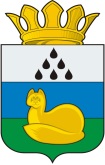 ДУМАУВАТСКОГО МУНИЦИПАЛЬНОГО РАЙОНАПРОТОКОЛзаседания постоянной комиссии по местному самоуправлению и градостроительной деятельности24 марта 2022 г.                                                                                                 №1          с. УватМесто проведения заседания – с.Уват, ул.Иртышская, д.19, каб.224. Присутствовали: 5 депутатов (установленная численность депутатов - 5): П О В Е С Т К А: Об утверждении Плана работы постоянной комиссии по местному самоуправлению и градостроительной деятельности на 2021 год.	Докладывает -  Председатель постоянной комиссии по местному самоуправлению и градостроительной деятельности Телегина Наталья ВалерьевнаО награждении Почетной грамотой Думы Уватского муниципального района.	Докладывает -  Советник председателя Думы Уватского муниципального районаБеломоина Ольга МихайловнаОб учреждении контрольно-счетной палаты Уватского муниципального района с правами юридического лица.	Докладывает -  Советник председателя Думы Уватского муниципального районаБеломоина Ольга Михайловна4.       Об утверждении штатной численности контрольно-счетной палаты Уватского муниципального района. 	Докладывает -  Советник председателя Думы Уватского муниципального районаБеломоина Ольга Михайловна        5. О материальном и социальном обеспечении должностных лиц контрольно-счетной палаты Уватского муниципального района.	Докладывает -  Советник председателя Думы Уватского муниципального районаБеломоина Ольга МихайловнаО внесении изменений в решение Думы Уватского муниципального района от 03.12.2015 №25 «О Положении о контрольно-счетной палате Уватского муниципального района».	Докладывает -  Советник председателя Думы Уватского муниципального районаБеломоина Ольга Михайловна7. Об утверждении Порядка принятия лицами, замещающими муниципальные должности Уватского муниципального района, почетных и специальных званий, наград и иных знаков отличия (за исключением научных и спортивных) иностранных государств, международных организаций, политических партий, иных общественных объединений и других организаций.Докладывает -  Советник председателя Думы Уватского муниципального районаБеломоина Ольга Михайловна8. Об одобрении проекта Дополнительного соглашения о передаче органами местного самоуправления сельского поселения осуществления части своих полномочий по вопросам местного значения органам местного самоуправления муниципального района и о передаче органами местного самоуправления муниципального района осуществления части своих полномочий по вопросам местного значения органам местного самоуправления сельского поселения.	Докладывает – начальник юридического отделаадминистрации Уватского муниципального районаСозонова Евгения Анатольевна 9. О внесении изменений в решение Думы Уватского муниципального района от 24.06.2021 №58 «Об утверждении Положения об инициативных проектах на территории Уватского муниципального района».Докладывает -  Советник председателя Думы Уватского муниципального районаБеломоина Ольга МихайловнаО внесении изменений в решение Думы Уватского муниципального района от 23.05.2013 №185 «Об утверждении Порядка проведения антикоррупционной экспертизы муниципальных нормативных правовых актов и проектов муниципальных нормативных правовых актов Думы Уватского муниципального района и Председателя районной Думы».Докладывает -  Советник председателя Думы Уватского муниципального районаБеломоина Ольга МихайловнаО внесении изменения в решение Думы Уватского муниципального района от 19.06.2014 № 312 «Об утверждении Перечня услуг, которые являются необходимыми и обязательными для предоставления исполнительно-распорядительным органом местного самоуправления Уватского муниципального района муниципальных услуг и предоставляются организациями, участвующими в предоставлении муниципальных услуг».	Докладывает – начальник юридического отделаадминистрации Уватского муниципального районаСозонова Евгения Анатольевна12. О внесении изменений в решение Думы Уватского муниципального района от 21.12.2017 №214 «Об утверждении Порядка размещения сведений о доходах, расходах, об имуществе и обязательствах имущественного характера, представленных лицами, замещающими муниципальные должности, на официальном сайте Уватского муниципального района в информационно-телекоммуникационной сети Интернет и (или) предоставления для опубликования средствам массовой информации». Докладывает -  Советник председателя Думы Уватского муниципального районаБеломоина Ольга Михайловна13. О внесении изменения в решение Думы Уватского муниципального района от 27.06.2013 №195 «Об утверждении Положения о публичных слушаниях в Уватском муниципальном районе».Докладывает – начальник юридического отделаадминистрации Уватского муниципального районаСозонова Евгения Анатольевна14. О внесении изменения в решения Думы Уватского муниципального района от 20.10.2016 № 118 «Об утверждении структуры администрации Уватского муниципального района», от 03.11.2009 № 372 «Об утверждении Положения об оплате труда муниципальных служащих администрации Уватского муниципального района».	Докладывает -  заместитель Главы администрации, Руководитель аппарата Главы администрации   Уватского муниципального районаГерасимова Елена Юрьевна15. О внесении изменений в решения Думы Уватского муниципального района по вопросам структуры и оплаты труда в Думе Уватского муниципального района.	Докладывает -  Советник председателя Думы Уватского муниципального районаБеломоина Ольга Михайловна16. Об отчете председателя постоянной комиссии Думы Уватского муниципального района по местному самоуправлению и градостроительной деятельности за 2021 год.	Докладывает -  Председатель постоянной комиссии по местному самоуправлению и градостроительной деятельности Телегина Наталья Валерьевна1. СЛУШАЛИ:      Об утверждении Плана работы  постоянной комиссии по местному самоуправлению и градостроительной деятельности на 2022 год.Телегина Н.В. передала ведение первого вопроса Кухаренко Т.И., заместителю председателя постоянной комиссии, так как является докладчиком по данному вопросу.Телегина Н.В.: План работы постоянной комиссии по местному самоуправлению  и градостроительной деятельности на 2021 год разработан в соответствии с решением Думы Уватского муниципального района от 23.05.2013 №184 «Об утверждении Положения о постоянных комиссиях и рабочих группах Думы Уватского муниципального района», в котором определено, что постоянные комиссии   осуществляют свою деятельность в соответствии с утверждаемыми ими планами работы на определенный период. План работы постоянной комиссии утверждается после принятия плана нормотворческой деятельности районной Думы. План работы районной Думы на 2022 год утвержден 23 декабря 2021 г. решением Думы Уватского муниципального района №105. На основании вышеизложенного, представленный проект решения «Об утверждении Плана работы постоянной комиссии по местному самоуправлению и градостроительной деятельности на 2022 год» необходимо принять.  Предоставляется время для вопросов.Вопросов не последовало.ВЫСТУПИЛИ:Кухаренко Т.И.: предложила депутатам принять проект решения постоянной комиссии.Других предложений не поступило. Вопрос вынесен на голосование. Результат голосования:за – 5против – нет	воздержались – нет2. СЛУШАЛИ:     О награждении Почетной грамотой Думы Уватского муниципального района.Беломоина О.М.: Проектом решения предлагается наградить Почетной грамотой Думы Уватского муниципального района: 1) за высокий профессионализм в освещении политической, общественной и культурной жизни Уватского муниципального района Филатову Ларису Васильевну, обозревателя газеты «Уватские известия» АНО «ИИЦ «Уватские известия»»;2) за заслуги в профессиональной сфере топливно-энергетического комплекса и значительный вклад в развитие Уватского муниципального района Князева Рафаила Анваровича, начальника производственной службы энергообеспечения объектов Южно-Нюрымского месторождения НГДУ «Сургутнефть» ПАО «Сургутнефтегаз»;3) за заслуги в сфере образования на территории Уватского муниципального района Антипова Василия Михайловича, заведующего Першинской средней общеобразовательной школой филиала МАОУ «Демьянская средняя общеобразовательная школа имени гвардии матроса Андрея Копотилова» Уватского муниципального района.Предоставляется время для вопросов.Вопросов не последовало.ВЫСТУПИЛИ:Телегина Т.И.: предложила рекомендовать депутатам районной Думы  принять проект решения.Других предложений не поступило. Вопрос вынесен на голосование. Результат голосования:за – 5против – нет	воздержались – нет3. СЛУШАЛИ:      Об учреждении контрольно-счетной палаты Уватского муниципального района с правами юридического лица.Беломоина О.М.: Проект решения разработан в соответствии с частью 8 статьи 3 Федерального закона от 07.02.2011 №6-ФЗ «Об общих принципах организации и деятельности контрольно-счетных органов субъектов Российской Федерации и муниципальных образований», Уставом Уватского муниципального района, согласно которым контрольно-счетный орган муниципального образования, наделенного статусом муниципального района, обладает правами юридического лица. Предоставляется время для вопросов.Вопросов не последовало.ВЫСТУПИЛИ:Телегина Н.В.: предложила рекомендовать депутатам районной Думы  принять проект решения.Других предложений не поступило. Вопрос вынесен на голосование. Результат голосования:за – 5против – нет	воздержались – нет4. СЛУШАЛИ:   Об утверждении штатной численности контрольно-счетной палаты Уватского муниципального района. Беломоина О.М.: Проект решения разработан в соответствии с частью 8 статьи 5 Федерального закона от 07.02.2011 №6-ФЗ «Об общих принципах организации и деятельности контрольно-счетных органов субъектов Российской Федерации и муниципальных образований», согласно которой штатная численность контрольно-счетного органа муниципального образования определяется правовым актом представительного органа муниципального образования. Предлагается утвердить штатную численность контрольно-счетной палаты Уватского муниципального района в количестве 2 единиц, в том числе: председатель и инспектор.Принятие данного проекта решения потребует выделения финансовых расходов за счет средств бюджета Уватского муниципального района. Бюджетные ассигнования на содержание председателя и инспектора контрольно-счетной палаты Уватского муниципального района предусмотрены в бюджете Уватского муниципального района на 2022 год и на плановый период 2023-2024 годы в объеме, позволяющем обеспечить возможность осуществления контрольно-счетной палатой Уватского муниципального района возложенных на неё полномочий. Предоставляется время для вопросов.Вопросов не последовало.ВЫСТУПИЛИ:Телегина Н.В.: предложила рекомендовать депутатам районной Думы  принять проект решения.Других предложений не поступило. Вопрос вынесен на голосование. Результат голосования:за – 5против – нет	воздержались – нет5. СЛУШАЛИ:  О материальном и социальном обеспечении должностных лиц контрольно-счетной палаты Уватского муниципального района.Беломоина О.М.:  Проект решения разработан в соответствии со статьёй 20.1. Федерального закона от 07.02.2011 №6-ФЗ «Об общих принципах организации и деятельности контрольно-счетных органов субъектов Российской Федерации и муниципальных образований», согласно которой  меры по материальному и социальному обеспечению должностных лиц контрольно-счетной палаты устанавливаются муниципальными правовыми актами. В проекте решения закрепляется денежное содержание, ежегодный оплачиваемый отпуск, пенсионное обеспечение должностных лиц контрольно-счетной палаты. Установлены должностные оклады Председателя и инспектора.Денежное содержание Председателя и инспектора контрольно-счетной палаты производится в пределах утвержденных лимитов бюджетных обязательств на оплату труда.Предоставляется время для вопросов.Вопросов не последовало.ВЫСТУПИЛИ:Телегина Н.В.: предложила рекомендовать депутатам районной Думы  принять проект решения.Других предложений не поступило. Вопрос вынесен на голосование. Результат голосования:за – 5против – нет	воздержались – нет6. СЛУШАЛИ:  О внесении изменений в решение Думы Уватского муниципального района от 03.12.2015 №25 «О Положении о контрольно-счетной палате Уватского муниципального района».Беломоина О.М.:  Проектом решения Положение о контрольно-счетной палате Уватского муниципального района дополняется нормами, устанавливающими:1) перечень документов, необходимых предоставлять приложением к    проекту муниципального правового акта в контрольно-счетную палату в целях  проведения финансово-экономической экспертизы для подготовки заключения;2) срок проведения финансово-экономической экспертизы.Также закрепляется право контрольно-счетной палаты передать  на основании договора (соглашения)  администрации Уватского муниципального района полномочия по ведению бюджетного учета и формированию бюджетной отчетности.Предоставляется время для вопросов.Вопросов не последовало.ВЫСТУПИЛИ:Телегина Н.В.: предложила рекомендовать депутатам районной Думы  принять проект решения.Других предложений не поступило. Вопрос вынесен на голосование. Результат голосования:за – 5против – нет	воздержались – нет7. СЛУШАЛИ:  Об утверждении Порядка принятия лицами, замещающими муниципальные должности Уватского муниципального района, почетных и специальных званий, наград и иных знаков отличия (за исключением научных и спортивных) иностранных государств, международных организаций, политических партий, иных общественных объединений и других организаций.Беломоина О.М.:  Проект решения разработан в соответствии с пунктом 8 части 3, частью 3.1. статьи 12.1. Федерального закона от 25.12.2008 №273-ФЗ "О противодействии коррупции" (в редакции от 30.12.2021), согласно которым лица, замещающие муниципальные должности, осуществляющие свою деятельность на постоянной основе, а также лица, замещающие должности  глав муниципальных образований, осуществляющие свои полномочия на непостоянной основе, не вправе принимать вопреки установленному порядку почетные и специальные звания, награды и иные знаки отличия (за исключением научных и спортивных) иностранных государств, международных организаций, политических партий, иных общественных объединений и других организаций. Данная норма определяет необходимость утверждения Порядка принятия лицами, замещающими муниципальные должности, почетных и специальных званий, наград и иных знаков отличия (за исключением научных и спортивных) иностранных государств, международных организаций, политических партий, иных общественных объединений и других организаций на муниципальном уровне (далее - Порядок).Согласно Порядку, лица, замещающие муниципальные должности, вправе принять звание, награду, иной знак отличия с разрешения Комиссии по контролю за достоверностью сведений о доходах, об имуществе и обязательствах имущественного характера, образованной в Думе Уватского муниципального района.Правовым актом регламентируется, как должны действовать лица, замещающие муниципальные должности, в случаях, если они получили звание, награду, иной знак отличия или их уведомили о предстоящем  получении звания, награды, иного знака отличия. К Порядку также прилагаются форма ходатайства о разрешении принять звание, награду или иной знак отличия, а также форма уведомления об отказе в их получении.  Предоставляется время для вопросов.Вопросов не последовало.ВЫСТУПИЛИ:Телегина Н.В.: предложила рекомендовать депутатам районной Думы  принять проект решения.Других предложений не поступило. Вопрос вынесен на голосование. Результат голосования:за – 5против – нет	воздержались – нет8. СЛУШАЛИ:  Об одобрении проекта Дополнительного соглашения о передаче органами местного самоуправления сельского поселения осуществления части своих полномочий по вопросам местного значения органам местного самоуправления муниципального района и о передаче органами местного самоуправления муниципального района осуществления части своих полномочий по вопросам местного значения органам местного самоуправления сельского поселения.Созонова Е.А.:  Проект решения Думы Уватского муниципального района «Об одобрении проекта Дополнительного соглашения к Соглашению о передаче органами местного самоуправления сельского поселения осуществления части своих полномочий по вопросам местного значения органам местного самоуправления муниципального района и о передаче органами местного самоуправления муниципального района осуществления части своих полномочий по вопросам местного значения органам местного самоуправления сельского поселения» разработан в соответствии с Федеральным законом от 06.10.2003 № 131-ФЗ «Об общих принципах организации местного самоуправления в Российской Федерации, Законом Тюменской области от 26.12.2014 № 124 «О закреплении отдельных вопросов местного значения за сельскими поселениями Тюменской области», Уставом Уватского муниципального района Тюменской области. В часть 3.1. статьи 3 «Передача органами местного самоуправления муниципального района полномочий органам местного самоуправления поселения» Соглашения внесены следующие изменения:1) в подпункте 1 наименования вопросов местного значения приведены в соответствие с Федеральным законом от 06.10.2003 № 131-ФЗ «Об общих принципах организации местного самоуправления в Российской Федерации»;2) в подпункте 2 предлагается внести уточнение, исключив из полномочий сельских поселений полномочие по разработке и утверждению муниципальных программ в области профилактики терроризма, а также минимизации и (или) ликвидации последствий его проявлений;3) пункт 6, предусматривающий передачу полномочий по решению вопроса местного значения «участие в организации деятельности по накоплению (в том числе раздельному накоплению) и транспортированию твердых коммунальных отходов» органами местного самоуправления муниципального района органам местного самоуправления поселения исключен, так как абзацем вторым статьи 1 Закона Тюменской области от 26.12.2014 № 124 «О закреплении отдельных вопросов местного значения за сельскими поселениями Тюменской области» (в ред. от 01.06.2021) за сельскими поселениями, входящими в состав Уватского муниципального района, закрепляется отдельный вопрос местного значения, предусмотренный пунктом 18 части 1 статьи 14 Федерального закона от 06.10.2003 № 131-ФЗ «Об общих принципах организации местного самоуправления в Российской Федерации» (в части содержания мест (площадок) накопления твердых коммунальных отходов, за исключением установленных законодательством Российской Федерации случаев, когда такая обязанность лежит на других лицах).Предоставляется время для вопросов.Вопросов не последовало.ВЫСТУПИЛИ:Телегина Н.В.: предложила рекомендовать депутатам районной Думы  принять проект решения.Других предложений не поступило. Вопрос вынесен на голосование. Результат голосования:за – 5против – нет	воздержались – нет9. СЛУШАЛИ:  О внесении изменений в решение Думы Уватского муниципального района от 24.06.2021 №58 «Об утверждении Положения об инициативных проектах на территории Уватского муниципального района».Беломоина О.М.:  Проект решения Думы Уватского муниципального района «О внесении изменений в решение Думы Уватского муниципального района от 24.06.2021 №58 «Об утверждении Положения об инициативных проектах на территории Уватского муниципального района»» разработан в соответствии с Федеральным законом от 06.10.2003 №131-ФЗ «Об общих принципах организации местного самоуправления в Российской Федерации», постановлением Правительства Тюменской области от 03.12.2021 №781-п «О некоторых вопросах регулирования отношений, связанных с инициативными проектами, выдвигаемыми для получения финансовой поддержки за счет межбюджетных трансфертов в форме субсидий из областного бюджета» (далее также – Постановление №781-п), Уставом Уватского муниципального района.В соответствии с постановлением №781-п, данным проектом решения Конкурсная комиссия наделяется полномочием по проведению конкурсного отбора инициативных проектов, выдвигаемых для получения финансовой поддержки за счет межбюджетных трансфертов в форме субсидий из областного бюджета. Также в перечень инициаторов выдвижения проекта добавлен староста сельского населенного пункта; методика начисления баллов по критериям конкурсного отбора инициативных проектов приведена в соответствие с постановлением №781-п, представлена в новой редакции и имеет наиболее упрощенный вариант по сравнению с действующей редакцией.Предоставляется время для вопросов.Вопросов не последовало.ВЫСТУПИЛИ:Телегина Н.В.: предложила рекомендовать депутатам районной Думы  принять проект решения.Других предложений не поступило. Вопрос вынесен на голосование. Результат голосования:за – 5против – нет	воздержались – нет10. СЛУШАЛИ: О внесении изменений в решение Думы Уватского муниципального района от 23.05.2013 №185 «Об утверждении Порядка проведения антикоррупционной экспертизы муниципальных нормативных правовых актов и проектов муниципальных нормативных правовых актов Думы Уватского муниципального района и Председателя районной Думы».Беломоина О.М.:  Проект решения Думы Уватского муниципального района «О внесении изменений в решение Думы Уватского муниципального района от 23.05.2013 №185 «Об утверждении Порядка проведения антикоррупционной экспертизы муниципальных нормативных правовых актов и проектов муниципальных нормативных правовых актов Думы Уватского муниципального района и Председателя районной Думы»» разработан в соответствии с Федеральным законом от 17.07.2009 №172-ФЗ «Об антикоррупционной экспертизе нормативных правовых актов и проектов нормативных правовых актов», постановлением Правительства Российской Федерации от 26.02.2010 №96 «Об антикоррупционной экспертизе нормативных правовых актов и проектов нормативных правовых актов».Проектом решения раздел 4 изложен в новой редакции. В отличие от действующей редакции: 1) уточнен маршрут размещения проекта нормативного правового акта на официальном сайте Уватского муниципального района для проведения независимой антикоррупционной экспертизы; 2) дополнено, что заключение независимой антикоррупционной экспертизы носит рекомендательный характер и подлежит обязательному рассмотрению разработчиком проекта в 30-дневный срок со дня его получения; 3) уточнен срок, в течение которого уполномоченный орган удаляет проект нормативного правового акта из сети Интернет.Также базовое решение дополнено нормой следующего содержания: «Оценка проекта нормативного правового акта проводится во взаимосвязи с другими нормативными правовыми актами». Скорректированы некоторые пункты решения, согласно сравнительной таблице к проекту решения.Предоставляется время для вопросов.Вопросов не последовало.ВЫСТУПИЛИ:Телегина Н.В.: предложила рекомендовать депутатам районной Думы  принять проект решения.Других предложений не поступило. Вопрос вынесен на голосование. Результат голосования:за – 5против – нет	воздержались – нет11. СЛУШАЛИ: О внесении изменения в решение Думы Уватского муниципального района от 19.06.2014 № 312 «Об утверждении Перечня услуг, которые являются необходимыми и обязательными для предоставления исполнительно-распорядительным органом местного самоуправления Уватского муниципального района муниципальных услуг и предоставляются организациями, участвующими в предоставлении муниципальных услуг».Созонова Е.А.:  Проект решения Думы Уватского муниципального района «О внесении изменения в решение Думы Уватского муниципального района от 19.06.2014 № 312 «Об утверждении перечня услуг, которые являются необходимыми и обязательными для предоставления исполнительно-распорядительным органом местного самоуправления Уватского муниципального района муниципальных услуг и предоставляются организациями, участвующими в предоставлении муниципальных услуг» разработан в соответствии с пунктом 3 части 1 статьи 9 Федерального закона от 27.07.2010 № 210-ФЗ «Об организации предоставления государственных и муниципальных услуг», Уставом Уватского муниципального района Тюменской области, с целью актуализации приложения к решению, перечня услуг, которые являются  необходимыми и обязательными для предоставления исполнительно-распорядительным органом местного самоуправления Уватского муниципального района муниципальных услуг и предоставляются организациями, участвующими в предоставлении муниципальных услуг. Предлагается в приложение к решению строку 8 исключить, так как муниципальная услуга «Признание садового дома жилым домом и жилого дома садовым домом» в Уватском муниципальном районе не предоставляется.Административный регламент предоставления муниципальной услуги «Признание садового дома жилым домом и жилого дома садовым домом» отмен постановлением администрации Уватского муниципального района от 25.01.2022 № 5 по причине отсутствия на территории Уватского муниципального района объектов и земельных участков, предназначенных под садовые дома, а так же утвержденной градостроительной документацией не предусмотрено размещение садовых домов, по причине не востребованности.Предоставляется время для вопросов.Вопросов не последовало.ВЫСТУПИЛИ:Телегина Н.В.: предложила рекомендовать депутатам районной Думы  принять проект решения.Других предложений не поступило. Вопрос вынесен на голосование. Результат голосования:за – 5против – нет	воздержались – нет12. СЛУШАЛИ:  О внесении изменений в решение Думы Уватского муниципального района от 21.12.2017 №214 «Об утверждении Порядка размещения сведений о доходах, расходах, об имуществе и обязательствах имущественного характера, представленных лицами, замещающими муниципальные должности, на официальном сайте Уватского муниципального района в информационно-телекоммуникационной сети Интернет и (или) предоставления для опубликования средствам массовой информации».Беломоина О.М.:  Проект решения разработан в целях приведения в соответствие с Федеральным законом от 25.12.2008 №273-ФЗ "О противодействии коррупции" (в редакции от 30.12.2021), Федеральным законом от 03.12.2012 №230-ФЗ "О контроле за соответствием расходов лиц, замещающих государственные должности, и иных лиц их доходам" (в редакции от 30.12.2021).В вышеуказанные законы внесены изменения, в том числе и в отношении размещения в информационно-телекоммуникационной сети "Интернет" на официальном сайте органов местного самоуправления сведений об источниках получения средств, за счет которых совершены сделки (совершена сделка) по приобретению земельного участка, другого объекта недвижимости, транспортного средства, ценных бумаг, акций (долей участия, паев в уставных (складочных) капиталах организаций), цифровых финансовых активов, цифровой валюты, если общая сумма таких сделок превышает общий доход лица, замещающего муниципальную должность и его супруги (супруга) за три последних года, предшествующих отчетному периоду. В связи с чем необходима корректировка Порядка размещения сведений о доходах, расходах, об имуществе и обязательствах имущественного характера, представленных лицами, замещающими муниципальные должности, на официальном сайте Уватского муниципального района, а именно правовая норма дополнена сделками по приобретению цифровых финансовых активов (имущество в электронной форме), цифровой валюты (деньги, которые существуют только в электронном формате).К цифровым финансовым активам относятся криптовалюта, токен (электронные ценные бумаги).Предоставляется время для вопросов.Вопросов не последовало.ВЫСТУПИЛИ:Телегина Н.В.: предложила рекомендовать депутатам районной Думы  принять проект решения.Других предложений не поступило. Вопрос вынесен на голосование. Результат голосования:за – 5против – нет	воздержались – нет13. СЛУШАЛИ:  О внесении изменения в решение Думы Уватского муниципального района от 27.06.2013 №195 «Об утверждении Положения о публичных слушаниях в Уватском муниципальном районе».Созонова Е.А.:  Проект решения Думы Уватского муниципального района «О внесении изменения в решение Думы Уватского муниципального района от 27.06.2013 № 195 «Об утверждении Положения о публичных слушаниях в Уватском муниципальном районе» разработан в целях приведения в соответствие с Федеральным законом от 01.07.2021 № 289-ФЗ «О внесении изменений в статью 28 Федерального закона «Об общих принципах организации местного самоуправления в Российской Федерации».Проектом решения скорректировано наименование базового решения районной Думы о публичных слушаниях. Положение о публичных слушаниях в Уватском муниципальном районе дополнено нормой об обязательном размещении на официальном сайте Уватского муниципального района в информационно-телекоммуникационной сети «Интернет» информации о времени и месте проведения публичных слушаний, проекта муниципального правового акта, результатов публичных слушаний, включая мотивированное обоснование принятых решений.Также предлагается дополнить нормой о возможности проведения публичных слушаний с использованием видео-конференц-связи (далее – ВКС). Установлены случаи проведения публичных слушаний с использованием ВКС и порядок участия в них граждан с использованием ВКС. Кроме того, в новой редакции изложены согласия на обработку персональных данных и регистрационный лист участников публичных слушаний.Предоставляется время для вопросов.Вопросов не последовало.ВЫСТУПИЛИ:Телегина Н.В.: предложила рекомендовать депутатам районной Думы  принять проект решения.Других предложений не поступило. Вопрос вынесен на голосование. Результат голосования:за – 5против – нет	воздержались – нет14. СЛУШАЛИ:  О внесении изменения в решения Думы Уватского муниципального района от 20.10.2016 № 118 «Об утверждении структуры администрации Уватского муниципального района», от 03.11.2009 № 372 «Об утверждении Положения об оплате труда муниципальных служащих администрации Уватского муниципального района».Герасимова Е.Ю.: Проект решения Думы Уватского муниципального района «О внесении изменения в решения Думы Уватского муниципального района от 20.10.2016 № 118 «Об утверждении структуры администрации Уватского муниципального района», от 03.11.2009 № 372 «Об утверждении Положения об оплате труда муниципальных служащих администрации Уватского муниципального района» разработан в соответствии с Законом Тюменской области от 01.06.2021 № 37 «О внесении изменений в некоторые законы Тюменской области», статьей 29 Устава Уватского муниципального района Тюменской области в целях приведения муниципальных правых актов в соответствие с действующим законодательством, а также эффективной организации работы администрации Уватского муниципального района по решению вопросов местного значения, и предполагает в структуре администрации Уватского муниципального района должности «ведущий специалист по контролю в сфере закупок» и «ведущий специалист по мобилизационной работе» изложить в следующей редакции «ведущий специалист-эксперт» и «главный специалист по мобилизационной работе» соответственно, а также установить размер должностного оклада для данных должностей. Предоставляется время для вопросов.Вопросов не последовало.ВЫСТУПИЛИ:Телегина Н.В.: предложила рекомендовать депутатам районной Думы  принять проект решения.Других предложений не поступило. Вопрос вынесен на голосование. Результат голосования:за – 5против – нет	воздержались – нет15. СЛУШАЛИ:  О внесении изменений в решения Думы Уватского муниципального района по вопросам структуры и оплаты труда в Думе Уватского муниципального района.Беломоина О.М.: Проектом решения из структуры аппарата Думы Уватского муниципального района и Положения об оплате труда муниципальных служащих аппарата Думы Уватского муниципального района исключается инспектор контрольного органа. Согласно изменениям в действующее законодательство в отношении контрольно-счетной палаты муниципального образования, которые вступили в силу с 30 сентября 2021 года, а также в Устав Уватского муниципального района, контрольно-счетная палата Уватского муниципального района учреждается с правами юридического лица. В связи с чем, единица инспектора контрольно-счетного органа войдет в аппарат контрольно-счетной палаты Уватского муниципального района, структура которой будет состоять из председателя, осуществляющего свою деятельность на постоянной основе и аппарата.Предоставляется время для вопросов.Вопросов не последовало.ВЫСТУПИЛИ:Телегина Н.В.: предложила рекомендовать депутатам районной Думы  принять проект решения.Других предложений не поступило. Вопрос вынесен на голосование. Результат голосования:за – 5против – нет	воздержались – нет16. СЛУШАЛИ:      Об отчете председателя постоянной комиссии Думы Уватского муниципального района по местному самоуправлению и градостроительной деятельности о деятельности комиссии за 2021 год.Телегина Н.В. передала ведение вопроса Кухаренко Т.И., заместителю председателя постоянной комиссии, так как является докладчиком по данному вопросу.Телегина Н.В.: В соответствии с решением Думы Уватского муниципального района от 01.10.2020 №5 «О составах постоянных комиссий Думы Уватского муниципального района шестого созыва» состав Комиссии сформирован в количестве пяти депутатов: Телегина Н.В. (председатель), Свяцкевич Ю.О., Кухаренко Т.И., Суханов М.В., Демидюк П.Я. За минувший год состав Комиссии не изменился. Посещение заседаний Комиссии депутатами районной Думы на удовлетворительном уровне, кворум всегда был соблюден.Деятельность Комиссии осуществлялась в соответствии с Планом работы Комиссии на 2021 год, утвержденным решением постоянной комиссии от 25.03.2021 №1. Исполнение составило 182%.За период работы 2021 года проведено 6 заседаний, на которых рассмотрено и предложено для принятия Думе Уватского муниципального района 38 проектов решений, среди которых проекты:- о внесении изменений в Устав Уватского муниципального района, об утверждении Порядка учета предложений по проекту Уставу – 3;- по вопросам градостроительной деятельности – 3;- по вопросам организации деятельности органов местного самоуправления – 7 (регламент, структура, постоянные комиссии, контрольно-счетная палата);- о публичных слушаниях – 1;- о наказах избирателей – 1;- о видах муниципального контроля – 1;- оплата труда муниципальных служащих (премирование, поощрение) – 6;- о награждении Почетной грамотой, о внесении изменений в Положения о Почетной грамоте, Благодарности – 7; - иные – 9 (опрос граждан, собрания и конференции, структура, оплата труда, инициативные проекты, противодействие коррупции).За отчетный период работа Комиссии носила дружелюбный, деловой и профессиональный характер.Предлагается время для вопросов.Вопросов не последовало.ВЫСТУПИЛИ:Кухаренко Т.И.: предложила депутатам принять отчет о деятельности комиссии за 2021 год.Других предложений не поступило. Вопрос вынесен на голосование. Результат голосования:за – 5против – нет	воздержались – нетПредседательствующий  заседания                                            Н.В.ТелегинаСекретарь заседания                                                                      О.М.БеломоинаСПИСОК ДЕПУТАТОВ,присутствующих на заседании постоянной комиссии Думы Уватского муниципального района шестого созывапо местному самоуправлению и градостроительной деятельности 24 марта 2022 года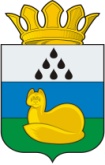 ДУМА УВАТСКОГО МУНИЦИПАЛЬНОГО РАЙОНАПостоянная комиссия по местному самоуправлению иградостроительной деятельностиР Е Ш Е Н И Ес.УватРассмотрев план работы постоянной комиссии по местному самоуправлению и градостроительной деятельности на 2022 год, руководствуясь решением Думы Уватского муниципального района от 23.05.2013 №184 «Об утверждении Положения о постоянных комиссиях и рабочих группах Думы Уватского муниципального района» (в редакции от 19.09.2013), постоянная комиссия РЕШИЛА:Утвердить План работы постоянной комиссии по местному самоуправлению и градостроительной деятельности на 2022 год, согласно приложению к настоящему решению.Контроль за выполнением настоящего решения оставляю за собой.Председатель                                                                                     Н.В. ТелегинаПриложениек решению постоянной комиссии по местному самоуправлению и градостроительной деятельностиот 24 марта 2022 г. №1Планработы постоянной комиссии  по местному самоуправлению и градостроительной деятельности на 2022 годДУМАУВАТСКОГО МУНИЦИПАЛЬНОГО РАЙОНАПостоянная комиссия по местному самоуправлению и градостроительной деятельностиР Е Ш Е Н И Ес. УватРассмотрев проект решения Думы Уватского муниципального района «О награждении Почетной грамотой Думы Уватского муниципального района» постоянная комиссия РЕШИЛА:Рекомендовать депутатам районной Думы принять проект решения Думы Уватского муниципального района «О награждении Почетной грамотой Думы Уватского муниципального района».Председатель                                                                                     Н.В.Телегина ДУМАУВАТСКОГО МУНИЦИПАЛЬНОГО РАЙОНАПостоянная комиссия по местному самоуправлению и градостроительной деятельностиР Е Ш Е Н И Ес. УватРассмотрев проект решения Думы Уватского муниципального района «Об учреждении контрольно-счетной палаты Уватского муниципального района с правами юридического лица» постоянная комиссия РЕШИЛА:Рекомендовать депутатам районной Думы принять проект решения Думы Уватского муниципального района «Об учреждении контрольно-счетной палаты Уватского муниципального района с правами юридического лица».Председатель                                                                                     Н.В.Телегина ДУМАУВАТСКОГО МУНИЦИПАЛЬНОГО РАЙОНАПостоянная комиссия по местному самоуправлению и градостроительной деятельностиР Е Ш Е Н И Ес. УватРассмотрев проект решения Думы Уватского муниципального района «Об утверждении штатной численности контрольно-счетной палаты Уватского муниципального района» постоянная комиссия РЕШИЛА:Рекомендовать депутатам районной Думы принять проект решения Думы Уватского муниципального района «Об утверждении штатной численности контрольно-счетной палаты Уватского муниципального района».Председатель                                                                                    Н.В.Телегина ДУМАУВАТСКОГО МУНИЦИПАЛЬНОГО РАЙОНАПостоянная комиссия по местному самоуправлению и градостроительной деятельностиР Е Ш Е Н И Ес. УватРассмотрев проект решения Думы Уватского муниципального района «О материальном и социальном обеспечении должностных лиц контрольно-счетной палаты Уватского муниципального района» постоянная комиссия РЕШИЛА:Рекомендовать депутатам районной Думы принять проект решения Думы Уватского муниципального района «О материальном и социальном обеспечении должностных лиц контрольно-счетной палаты Уватского муниципального района».Председатель                                                                                    Н.В.Телегина ДУМАУВАТСКОГО МУНИЦИПАЛЬНОГО РАЙОНАПостоянная комиссия по местному самоуправлению и градостроительной деятельностиР Е Ш Е Н И Ес. УватРассмотрев проект решения Думы Уватского муниципального района «О внесении изменений в решение Думы Уватского муниципального района от 03.12.2015 №25 «О Положении о контрольно-счетной палате Уватского муниципального района»» постоянная комиссия РЕШИЛА:Рекомендовать депутатам районной Думы принять проект решения Думы Уватского муниципального района «О внесении изменений в решение Думы Уватского муниципального района от 03.12.2015 №25 «О Положении о контрольно-счетной палате Уватского муниципального района»».Председатель                                                                                    Н.В.Телегина ДУМАУВАТСКОГО МУНИЦИПАЛЬНОГО РАЙОНАПостоянная комиссия по местному самоуправлению и градостроительной деятельностиР Е Ш Е Н И Ес. УватРассмотрев проект решения Думы Уватского муниципального района «Об утверждении Порядка принятия лицами, замещающими муниципальные должности Уватского муниципального района, почетных и специальных званий, наград и иных знаков отличия (за исключением научных и спортивных) иностранных государств, международных организаций, политических партий, иных общественных объединений и других организаций» постоянная комиссия РЕШИЛА:Рекомендовать депутатам районной Думы принять проект решения Думы Уватского муниципального района «Об утверждении Порядка принятия лицами, замещающими муниципальные должности Уватского муниципального района, почетных и специальных званий, наград и иных знаков отличия (за исключением научных и спортивных) иностранных государств, международных организаций, политических партий, иных общественных объединений и других организаций».Председатель                                                                                    Н.В.Телегина ДУМАУВАТСКОГО МУНИЦИПАЛЬНОГО РАЙОНАПостоянная комиссия по местному самоуправлению и градостроительной деятельностиР Е Ш Е Н И Ес. УватРассмотрев проект решения Думы Уватского муниципального района «Об одобрении проекта Дополнительного соглашения о передаче органами местного самоуправления сельского поселения осуществления части своих полномочий по вопросам местного значения органам местного самоуправления муниципального района и о передаче органами местного самоуправления муниципального района осуществления части своих полномочий по вопросам местного значения органам местного самоуправления сельского поселения» постоянная комиссия РЕШИЛА:Рекомендовать депутатам районной Думы принять проект решения Думы Уватского муниципального района «Об одобрении проекта Дополнительного соглашения о передаче органами местного самоуправления сельского поселения осуществления части своих полномочий по вопросам местного значения органам местного самоуправления муниципального района и о передаче органами местного самоуправления муниципального района осуществления части своих полномочий по вопросам местного значения органам местного самоуправления сельского поселения».Председатель                                                                                    Н.В.Телегина ДУМАУВАТСКОГО МУНИЦИПАЛЬНОГО РАЙОНАПостоянная комиссия по местному самоуправлению и градостроительной деятельностиР Е Ш Е Н И Ес. УватРассмотрев проект решения Думы Уватского муниципального района «О внесении изменений в решение Думы Уватского муниципального района от 24.06.2021 №58 «Об утверждении Положения об инициативных проектах на территории Уватского муниципального района»» постоянная комиссия РЕШИЛА:Рекомендовать депутатам районной Думы принять проект решения Думы Уватского муниципального района «О внесении изменений в решение Думы Уватского муниципального района от 24.06.2021 №58 «Об утверждении Положения об инициативных проектах на территории Уватского муниципального района»».Председатель                                                                                    Н.В.Телегина ДУМАУВАТСКОГО МУНИЦИПАЛЬНОГО РАЙОНАПостоянная комиссия по местному самоуправлению и градостроительной деятельностиР Е Ш Е Н И Ес. УватРассмотрев проект решения Думы Уватского муниципального района «О внесении изменений в решение Думы Уватского муниципального района от 23.05.2013 №185 «Об утверждении Порядка проведения антикоррупционной экспертизы муниципальных нормативных правовых актов и проектов муниципальных нормативных правовых актов Думы Уватского муниципального района и Председателя районной Думы»» постоянная комиссия РЕШИЛА:Рекомендовать депутатам районной Думы принять проект решения Думы Уватского муниципального района «О внесении изменений в решение Думы Уватского муниципального района от 23.05.2013 №185 «Об утверждении Порядка проведения антикоррупционной экспертизы муниципальных нормативных правовых актов и проектов муниципальных нормативных правовых актов Думы Уватского муниципального района и Председателя районной Думы»».Председатель                                                                                    Н.В.Телегина ДУМАУВАТСКОГО МУНИЦИПАЛЬНОГО РАЙОНАПостоянная комиссия по местному самоуправлению и градостроительной деятельностиР Е Ш Е Н И Ес. УватРассмотрев проект решения Думы Уватского муниципального района «О внесении изменения в решение Думы Уватского муниципального района от 19.06.2014 № 312 «Об утверждении Перечня услуг, которые являются необходимыми и обязательными для предоставления исполнительно-распорядительным органом местного самоуправления Уватского муниципального района муниципальных услуг и предоставляются организациями, участвующими в предоставлении муниципальных услуг»» постоянная комиссия РЕШИЛА:Рекомендовать депутатам районной Думы принять проект решения Думы Уватского муниципального района «О внесении изменения в решение Думы Уватского муниципального района от 19.06.2014 № 312 «Об утверждении Перечня услуг, которые являются необходимыми и обязательными для предоставления исполнительно-распорядительным органом местного самоуправления Уватского муниципального района муниципальных услуг и предоставляются организациями, участвующими в предоставлении муниципальных услуг»».Председатель                                                                                    Н.В.Телегина ДУМАУВАТСКОГО МУНИЦИПАЛЬНОГО РАЙОНАПостоянная комиссия по местному самоуправлению и градостроительной деятельностиР Е Ш Е Н И Ес. УватРассмотрев проект решения Думы Уватского муниципального района «О внесении изменений в решение Думы Уватского муниципального района от 21.12.2017 №214 «Об утверждении Порядка размещения сведений о доходах, расходах, об имуществе и обязательствах имущественного характера, представленных лицами, замещающими муниципальные должности, на официальном сайте Уватского муниципального района в информационно-телекоммуникационной сети Интернет и (или) предоставления для опубликования средствам массовой информации»» постоянная комиссия РЕШИЛА:Рекомендовать депутатам районной Думы принять проект решения Думы Уватского муниципального района «О внесении изменений в решение Думы Уватского муниципального района от 21.12.2017 №214 «Об утверждении Порядка размещения сведений о доходах, расходах, об имуществе и обязательствах имущественного характера, представленных лицами, замещающими муниципальные должности, на официальном сайте Уватского муниципального района в информационно-телекоммуникационной сети Интернет и (или) предоставления для опубликования средствам массовой информации»».Председатель                                                                                    Н.В.Телегина ДУМАУВАТСКОГО МУНИЦИПАЛЬНОГО РАЙОНАПостоянная комиссия по местному самоуправлению и градостроительной деятельностиР Е Ш Е Н И Ес. УватРассмотрев проект решения Думы Уватского муниципального района «О внесении изменения в решение Думы Уватского муниципального района от 27.06.2013 №195 «Об утверждении Положения о публичных слушаниях в Уватском муниципальном районе»» постоянная комиссия РЕШИЛА:Рекомендовать депутатам районной Думы принять проект решения Думы Уватского муниципального района «О внесении изменения в решение Думы Уватского муниципального района от 27.06.2013 №195 «Об утверждении Положения о публичных слушаниях в Уватском муниципальном районе»».Председатель                                                                                    Н.В.Телегина ДУМАУВАТСКОГО МУНИЦИПАЛЬНОГО РАЙОНАПостоянная комиссия по местному самоуправлению и градостроительной деятельностиР Е Ш Е Н И Ес. УватРассмотрев проект решения Думы Уватского муниципального района «О внесении изменения в решения Думы Уватского муниципального района от 20.10.2016 № 118 «Об утверждении структуры администрации Уватского муниципального района», от 03.11.2009 № 372 «Об утверждении Положения об оплате труда муниципальных служащих администрации Уватского муниципального района»» постоянная комиссия РЕШИЛА:Рекомендовать депутатам районной Думы принять проект решения Думы Уватского муниципального района «О внесении изменения в решения Думы Уватского муниципального района от 20.10.2016 № 118 «Об утверждении структуры администрации Уватского муниципального района», от 03.11.2009 № 372 «Об утверждении Положения об оплате труда муниципальных служащих администрации Уватского муниципального района».Председатель                                                                                    Н.В.Телегина ДУМАУВАТСКОГО МУНИЦИПАЛЬНОГО РАЙОНАПостоянная комиссия по местному самоуправлению и градостроительной деятельностиР Е Ш Е Н И Ес. УватРассмотрев проект решения Думы Уватского муниципального района «О внесении изменений в решения Думы Уватского муниципального района по вопросам структуры и оплаты труда в Думе Уватского муниципального района» постоянная комиссия РЕШИЛА:Рекомендовать депутатам районной Думы принять проект решения Думы Уватского муниципального района «О внесении изменений в решения Думы Уватского муниципального района по вопросам структуры и оплаты труда в Думе Уватского муниципального района».Председатель                                                                                    Н.В.Телегина ДУМА УВАТСКОГО МУНИЦИПАЛЬНОГО РАЙОНАПостоянная комиссия по местному самоуправлению иградостроительной деятельностиР Е Ш Е Н И Ес.УватОб отчете председателя постоянной комиссии Думы Уватского муниципального района по местному самоуправлению и градостроительной деятельностио деятельности комиссии за 2021 годЗаслушав отчет председателя постоянной комиссии Думы Уватского муниципального района по местному самоуправлению и градостроительной деятельности о деятельности комиссии за 2021 год, руководствуясь Федеральным законом от 06.10.2003 №131-ФЗ «Об общих принципах организации местного самоуправления в Российской Федерации», Уставом Уватского муниципального образования, Регламентом работы Думы Уватского муниципального района, утвержденным решением Думы Уватского муниципального района от 28.03.2013 №173, решением Думы Уватского муниципального района от 23.05.2013 №184 «Об утверждении Положения о постоянных комиссиях и рабочих группах Думы Уватского муниципального района» постоянная комиссия РЕШИЛА:Отчет председателя постоянной комиссии Думы Уватского муниципального района по местному самоуправлению и градостроительной деятельности о деятельности комиссии за 2021 год принять к сведению. Настоящее решение вступает в силу со дня принятия.Председатель                                                                                    Н.В. ТелегинаПриложениек решению постоянной комиссии поместному самоуправлению и градостроительной деятельностиот 24 марта 2022 г. №16ОТЧЕТ ПРЕДСЕДАТЕЛЯ ПОСТОЯННОЙ КОМИССИИ ДУМЫ УВАТСКОГО МУНИЦИПАЛЬНОГО РАЙОНА ПО МЕСТНОМУ САМОУПРАВЛЕНИЮ И ГРАДОСТРОИТЕЛЬНОЙ ДЕЯТЕЛЬНОСТИ О ДЕЯТЕЛЬНОСТИ КОМИССИИ ЗА 2021 ГОДПостоянная комиссия Думы Уватского муниципального района по местному самоуправлению и градостроительной деятельности (далее - Комиссия) сформирована из числа депутатов Думы Уватского муниципального района (далее также – районная Дума) для предварительного рассмотрения и подготовки вопросов, отнесенных к ведению Думы Уватского муниципального района, подготовки проектов решений Думы Уватского муниципального района и заключений на проекты решений Думы Уватского муниципального района, а также для решения иных задач, направленных на реализацию полномочий Думы Уватского муниципального района, по предметам ведения Комиссии.В соответствии с решением Думы Уватского муниципального района от 01.10.2020 №5 «О составах постоянных комиссий Думы Уватского муниципального района шестого созыва» состав Комиссии сформирован в количестве пяти депутатов: Телегина Н.В. (председатель), Свяцкевич Ю.О., Кухаренко Т.И., Суханов М.В., Демидюк П.Я. За минувший год состав Комиссии не изменился. Посещение заседаний Комиссии депутатами районной Думы на удовлетворительном уровне, кворум всегда был соблюден.Комиссия в своей деятельности руководствуется законодательством Российской Федерации, законодательством Тюменской области, Уставом Уватского муниципального района, Регламентом работы Думы Уватского муниципального района, утвержденным решением Думы Уватского муниципального района от 28.03.2013 №173, решением Думы Уватского муниципального района от 23.05.2013 №184 «Об утверждении Положения о постоянных комиссиях и рабочих группах Думы Уватского муниципального района», и иными правовыми актами Думы Уватского муниципального района.К предметам ведения Комиссии отнесены следующие вопросы: - нормативно-правовое и организационное обеспечение развития местного самоуправления в Уватском муниципальном районе, в том числе рассмотрение проектов решений по внесению изменений и дополнений в Устав Уватского муниципального района, Регламент районной Думы;- разработка правовых актов по организации деятельности районной Думы; - реализация прав граждан на непосредственное осуществление местного самоуправления (местные выборы, отзыв депутатов, Главы муниципального образования, правотворческая инициатива, опрос граждан, публичные слушания и т.д.);- разграничения компетенции между органами местного самоуправления, эффективности деятельности и содержания органов местного самоуправления, совершенствования структуры органов местного самоуправления в рамках действующего законодательства;- правового статуса органов и должностных лиц местного самоуправления;- подготовки законодательных инициатив районной Думы в Тюменскую областную Думу; - изменения границ муниципального образования, преобразования муниципального образования;- установления официальных символов муниципального района;- муниципальной службы в Уватском муниципальном районе;- контроля исполнения органами местного самоуправления и должностными лицами местного самоуправления полномочий по решению вопросов местного значения;- утверждения схемы избирательных округов на территории муниципального образования;- установления порядка проведения конкурса на замещение должности главы администрации муниципального района, назначения конкурса;- награждения и поощрения лиц и организаций; - вопросы, связанные с утверждением генерального плана, правил землепользования и застройки, утверждением подготовленной на основе генерального плана документации по планировке территории, выдачей разрешений на строительство, разрешений на ввод объектов в эксплуатацию при осуществлении строительства, реконструкции, капитального ремонта объектов капитального строительства, расположенных на территории Уватского муниципального района, утверждением местных нормативов градостроительного проектирования, резервированием земель и изъятием, в том числе путем выкупа, земельных участков в границах Уватского муниципального района для муниципальных нужд, осуществлением земельного контроля за использованием земель Уватского муниципального района; - иные вопросы, находящиеся в сфере местного самоуправления и градостроительной деятельности. Деятельность Комиссии осуществлялась в соответствии с Планом работы Комиссии на 2021 год, утвержденным решением постоянной комиссии от 25.03.2021 №1. Исполнение составило 182%.За период работы 2021 года проведено 6 заседаний, на которых рассмотрено и предложено для принятия Думе Уватского муниципального района 38 проектов решений, среди которых проекты:- о внесении изменений в Устав Уватского муниципального района, об утверждении Порядка учета предложений по проекту Уставу – 3;- по вопросам градостроительной деятельности – 3;- по вопросам организации деятельности органов местного самоуправления – 7 (регламент, структура, постоянные комиссии, контрольно-счетная палата);- о публичных слушаниях – 1;- о наказах избирателей – 1;- о видах муниципального контроля – 1;- оплата труда муниципальных служащих (премирование, поощрение) – 6;- о награждении Почетной грамотой, о внесении изменений в Положения о Почетной грамоте, Благодарности – 7; - иные – 9 (опрос граждан, собрания и конференции, структура, оплата труда, инициативные проекты, противодействие коррупции).За отчетный период работа Комиссии носила дружелюбный, деловой и профессиональный характер.Председательствующий заседанияТелегина Н.В., председатель постоянной комиссии по местному самоуправлению и градостроительной деятельностиСекретарь заседанияБеломоина О.М., советник  председателя Думы Уватского муниципального района                          Список присутствующих прилагается к протоколу.                         Список присутствующих прилагается к протоколу.Кворум соблюден.Приглашены (присутствуют):Герасимова Е.Ю. – заместитель Главы  администрации, Руководитель аппарата Главы администрации   Уватского муниципального района.Созонова Е.А. - начальник юридического отдела администрации Уватского муниципального районаКворум соблюден.Приглашены (присутствуют):Герасимова Е.Ю. – заместитель Главы  администрации, Руководитель аппарата Главы администрации   Уватского муниципального района.Созонова Е.А. - начальник юридического отдела администрации Уватского муниципального районаПредседатель постоянной комиссии Телегина Н.В. ознакомила депутатов с проектом повестки заседания и уточнила, есть ли у кого-то предложения по внесению изменений и дополнений в повестку. Других предложений от депутатов об изменении и дополнении повестки не поступило.Вопрос об утверждении повестки заседания постоянной комиссии вынесен на голосование.Результат голосования по повестке в целом:Председатель постоянной комиссии Телегина Н.В. ознакомила депутатов с проектом повестки заседания и уточнила, есть ли у кого-то предложения по внесению изменений и дополнений в повестку. Других предложений от депутатов об изменении и дополнении повестки не поступило.Вопрос об утверждении повестки заседания постоянной комиссии вынесен на голосование.Результат голосования по повестке в целом:Председатель постоянной комиссии Телегина Н.В. ознакомила депутатов с проектом повестки заседания и уточнила, есть ли у кого-то предложения по внесению изменений и дополнений в повестку. Других предложений от депутатов об изменении и дополнении повестки не поступило.Вопрос об утверждении повестки заседания постоянной комиссии вынесен на голосование.Результат голосования по повестке в целом:                                                                   за                     - 5против              - нетвоздержались  - нетРЕШИЛИ: 	Повестку Дня заседания постоянной комиссии  считать принятой.РЕШИЛИ: 	Повестку Дня заседания постоянной комиссии  считать принятой.РЕШИЛИ:(Решение №1)Принять решение постоянной комиссии «Об утверждении Плана работы  постоянной комиссии по местному самоуправлению и градостроительной деятельности на 2022 год». РЕШИЛИ:(Решение №2)Рекомендовать депутатам районной Думы принять проект решения Думы Уватского муниципального района «О награждении Почетной грамотой Думы Уватского муниципального района». РЕШИЛИ:(Решение №3)Рекомендовать депутатам районной Думы принять проект решения Думы Уватского муниципального района «Об учреждении контрольно-счетной палаты Уватского муниципального района с правами юридического лица». РЕШИЛИ:(Решение №4)Рекомендовать депутатам районной Думы принять проект решения Думы Уватского муниципального района «Об утверждении штатной численности контрольно-счетной палаты Уватского муниципального района».РЕШИЛИ:(Решение №5)Рекомендовать депутатам районной Думы принять проект решения Думы Уватского муниципального района «О материальном и социальном обеспечении должностных лиц контрольно-счетной палаты Уватского муниципального района.РЕШИЛИ:(Решение №6)Рекомендовать депутатам районной Думы принять проект решения Думы Уватского муниципального района «О внесении изменений в решение Думы Уватского муниципального района от 03.12.2015 №25 «О Положении о контрольно-счетной палате Уватского муниципального района»». РЕШИЛИ:(Решение №7)Рекомендовать депутатам районной Думы принять проект решения Думы Уватского муниципального района «Об утверждении Порядка принятия лицами, замещающими муниципальные должности Уватского муниципального района, почетных и специальных званий, наград и иных знаков отличия (за исключением научных и спортивных) иностранных государств, международных организаций, политических партий, иных общественных объединений и других организаций». РЕШИЛИ:(Решение №8)Рекомендовать депутатам районной Думы принять проект решения Думы Уватского муниципального района «Об одобрении проекта Дополнительного соглашения о передаче органами местного самоуправления сельского поселения осуществления части своих полномочий по вопросам местного значения органам местного самоуправления муниципального района и о передаче органами местного самоуправления муниципального района осуществления части своих полномочий по вопросам местного значения органам местного самоуправления сельского поселения». РЕШИЛИ:(Решение №9)Рекомендовать депутатам районной Думы принять проект решения Думы Уватского муниципального района «О внесении изменений в решение Думы Уватского муниципального района от 24.06.2021 №58 «Об утверждении Положения об инициативных проектах на территории Уватского муниципального района».РЕШИЛИ:(Решение №10)Рекомендовать депутатам районной Думы принять проект решения Думы Уватского муниципального района «О внесении изменений в решение Думы Уватского муниципального района от 23.05.2013 №185 «Об утверждении Порядка проведения антикоррупционной экспертизы муниципальных нормативных правовых актов и проектов муниципальных нормативных правовых актов Думы Уватского муниципального района и Председателя районной Думы»». РЕШИЛИ:(Решение №11)Рекомендовать депутатам районной Думы принять проект решения Думы Уватского муниципального района «О внесении изменения в решение Думы Уватского муниципального района от 19.06.2014 № 312 «Об утверждении Перечня услуг, которые являются необходимыми и обязательными для предоставления исполнительно-распорядительным органом местного самоуправления Уватского муниципального района муниципальных услуг и предоставляются организациями, участвующими в предоставлении муниципальных услуг»».РЕШИЛИ:(Решение №12)Рекомендовать депутатам районной Думы принять проект решения Думы Уватского муниципального района «О внесении изменений в решение Думы Уватского муниципального района от 21.12.2017 №214 «Об утверждении Порядка размещения сведений о доходах, расходах, об имуществе и обязательствах имущественного характера, представленных лицами, замещающими муниципальные должности, на официальном сайте Уватского муниципального района в информационно-телекоммуникационной сети Интернет и (или) предоставления для опубликования средствам массовой информации»».РЕШИЛИ:(Решение №13)Рекомендовать депутатам районной Думы принять проект решения Думы Уватского муниципального района «О внесении изменения в решение Думы Уватского муниципального района от 27.06.2013 №195 «Об утверждении Положения о публичных слушаниях в Уватском муниципальном районе»».РЕШИЛИ:(Решение №14)Рекомендовать депутатам районной Думы принять проект решения Думы Уватского муниципального района «О внесении изменения в решения Думы Уватского муниципального района от 20.10.2016 № 118 «Об утверждении структуры администрации Уватского муниципального района», от 03.11.2009 № 372 «Об утверждении Положения об оплате труда муниципальных служащих администрации Уватского муниципального района». РЕШИЛИ:(Решение №15)Рекомендовать депутатам районной Думы принять проект решения Думы Уватского муниципального района «О внесении изменений в решения Думы Уватского муниципального района по вопросам структуры и оплаты труда в Думе Уватского муниципального района». РЕШИЛИ:(Решение №16)Принять проект решения постоянной комиссии «Об отчете председателя постоянной комиссии Думы Уватского муниципального района по местному самоуправлению и градостроительной деятельности о деятельности комиссии за 2021 год».Номеризбира-тельного округаФамилия Имя ОтчествоПрисутствие/отсутствие депутата(с указанием причины отсутствия)1Демидюк Петр ЯковлевичПрисутствовал6Свяцкевич Юрий ОлеговичПрисутствовал5Телегина Наталья ВалерьевнаПрисутствовала8Кухаренко Татьяна ИвановнаПрисутствовала15Суханов Михаил ВикторовичПрисутствовалВСЕГО присутствует:524 марта 2022 г.                  № 1        Об утверждении Плана работы постоянной комиссии по местному самоуправлению и градостроительной деятельностина 2022 год№п/пНаименование вопросаСрок внесения на рассмотрение ПКСрок внесения на рассмотрение ДумыОтветственные за разработку проекта муниципальногоправового актаО внесении изменений и дополнений в Устав Уватского муниципального района Тюменской областиПо мере поступленияПо мере поступленияЮридический отдел администрации Уватского муниципального района,аппарат районной ДумыОб одобрении Дополнительного соглашения к Соглашению о передаче органами местного самоуправления сельского поселения осуществления части своих полномочий по вопросам местного значения органам местного самоуправления муниципального района и о передаче органами местного самоуправления муниципального района осуществления части своих полномочий по вопросам местного значения органам местного самоуправления сельского поселенияПо мере поступленияПо мере поступленияЮридический отдел администрации Уватского муниципального районаО внесении изменений в решение Думы Уватского муниципального района от 19.06.2014 № 312 «Об утверждении Перечня услуг, которые являются необходимыми и обязательными для предоставления исполнительно-распорядительным органом местного самоуправления Уватского муниципального района муниципальных услуг и предоставляются организациями, участвующими в предоставлении муниципальных услуг»По мере поступленияПо мере поступленияЮридический отдел администрации Уватского муниципального районаО премировании Главы администрации Уватского муниципального районаПо мере поступленияПо мере поступленияАппарат районной ДумыО награждении Почетной грамотой Думы Уватского муниципального районаПо мере поступленияПо мере поступленияАппарат районной ДумыОб утверждении Плана работы постоянной комиссии по местному самоуправлению и градостроительной деятельности на 2022 год1 квартал1 кварталАппарат районной ДумыОб отчете председателя постоянной комиссии по местному самоуправлению и градостроительной деятельности о деятельности комиссии за 2021 год1 квартал1 кварталАппарат районной ДумыОб учреждении контрольно-счетной палаты Уватского муниципального района с правами юридического лица1 квартал1 кварталАппарат районной ДумыОб утверждении штатной численности контрольно-счетной палаты Уватского муниципального района1 квартал1 кварталКонтрольно-счетная палатаО материальном и социальном обеспечении должностных лиц контрольно-счетной палаты Уватского муниципального района1 квартал1 кварталКонтрольно-счетная палатаОб утверждении Порядка принятия лицами, замещающими муниципальные должности Уватского муниципального района, почетных и специальных званий, наград и иных знаков отличия (за исключением научных и спортивных) иностранных государств, международных организаций, политических партий, иных общественных объединений и других организаций1 квартал1 кварталАппарат районной ДумыО внесении изменений в решение Думы Уватского муниципального района от 21.12.2017 №214 «Об утверждении Порядка размещения сведений о доходах, расходах, об имуществе и обязательствах имущественного характера, представленных лицами, замещающими муниципальные должности, на официальном сайте Уватского муниципального района в информационно-телекоммуникационной сети Интернет и (или) предоставления для опубликования средствам массовой информации»1 квартал1 кварталАппарат районной ДумыО внесении изменений в решение Думы Уватского муниципального района от 27.06.2013 №195 «Об утверждении Положения о публичных слушаниях в Уватском муниципальном районе»1 квартал1 кварталЮридический отделадминистрации Уватского муниципального районаО внесении изменений в решение Думы Уватского муниципального района от 23.05.2013 №185 «Об утверждении Порядка проведения антикоррупционной экспертизы муниципальных нормативных правовых актов и проектов муниципальных нормативных правовых актов Думы Уватского муниципального района и Председателя районной Думы» 1 квартал1 кварталАппарат районной ДумыО внесении изменений в решение Думы Уватского муниципального района от 24.06.2021 №58 «Об утверждении Положения об инициативных проектах на территории Уватского муниципального района»1 квартал1 кварталАппарат районной ДумыО внесении изменения в решение Думы Уватского муниципального района от 20.10.2016 №118 «Об утверждении структуры администрации Уватского муниципального района»1 квартал1 кварталСектор муниципальной службы, кадров и информационного обеспечения аппарата Главы администрации Уватского муниципального районаО внесении изменения в решение Думы Уватского муниципального района от 03.11.2009 №372 «Об утверждении Положения об оплате труда муниципальных служащих администрации Уватского муниципального района»1 квартал1 кварталСектор муниципальной службы, кадров и информационного обеспечения аппарата Главы администрации Уватского муниципального районаО внесении изменений в решение Думы Уватского муниципального района от 03.12.2015 №25 «О Положении о контрольно-счетной палате Уватского муниципального района»1 квартал1 кварталКонтрольно-счетная палатаО внесении изменений в решение Думы Уватского муниципального района от 24.12.2012 №158 «Об утверждении структуры аппарата Думы Уватского муниципального района»1 квартал1 кварталАппарат районной ДумыО внесении изменений в решение Думы Уватского муниципального района от 24.12.2012 №159 «Об утверждении Положения об оплате труда муниципальных служащих аппарата Думы Уватского муниципального района»1 квартал1 кварталАппарат районной ДумыО внесении изменений в решение Думы Уватского муниципального района от 19.06.2014 №314 «Об утверждении Положения о порядке реализации правотворческой инициативы граждан в Уватском муниципальном районе»2 квартал2 кварталАппарат районной ДумыО внесении изменений в решение Думы Уватского муниципального района от 27.03.2015 №390 «Об утверждении Положения об определении условий предоставления и порядка выплаты пенсии за выслугу лет лицам, замещавшим должности муниципальной службы (муниципальные должности муниципальной службы) в Думе Уватского муниципального района»2 квартал2 кварталАппарат районной ДумыО внесении изменений в решение Думы Уватского муниципального района от 23.05.2013 №184 «Об утверждении Положения о постоянных комиссиях и рабочих группах Думы Уватского муниципального района»3 квартал3 кварталАппарат районной ДумыО внесении изменений в решение Думы Уватского муниципального района от 03.11.2009 №372 «Об утверждении Положения об оплате труда муниципальных служащих администрации Уватского муниципального района»3 квартал3 кварталСектор муниципальной службы, кадров и информационного обеспечения аппарата Главы администрации Уватского муниципального районаОб утверждении Плана работы Думы Уватского муниципального района на 2023 год4 квартал4 кварталАппарат районной ДумыО внесении изменений в решение Думы Уватского муниципального района от 03.11.2009 №382 «Об утверждении правил землепользования и застройки Осинниковского сельского поселения»4 квартал4 кварталУправлениеградостроительной деятельностии муниципального хозяйства администрации Уватского муниципального районаО внесении изменений в решение Думы Уватского муниципального района от 16.09.2009 №393 «Об утверждении генеральных планов сельских поселений» (в части Осинниковского СП)4 квартал4 кварталУправлениеградостроительной деятельностии муниципального хозяйства администрации Уватского муниципального района24 марта 2022 г.                  №2         О проекте решения Думы Уватского муниципального района«О награждении Почетной грамотой Думы Уватского муниципального района»24 марта 2022 г.                  №3         О проекте решения Думы Уватского муниципального района«Об учреждении контрольно-счетной палаты Уватского муниципального района с правами юридического лица»24 марта 2022 г.                  №4         О проекте решения Думы Уватского муниципального района«Об утверждении штатной численности контрольно-счетной палаты Уватского муниципального района»25 марта 2022 г.                  №5         О проекте решения Думы Уватского муниципального района«О материальном и социальном обеспечении должностных лиц контрольно-счетной палаты Уватского муниципального района»24 марта 2022 г.                  №6         О проекте решения Думы Уватского муниципального района«О внесении изменений в решение Думы Уватского муниципального района от 03.12.2015 №25 «О Положении о контрольно-счетной палате Уватского муниципального района»»24 марта 2022 г.                  №7         О проекте решения Думы Уватского муниципального района«Об утверждении Порядка принятия лицами, замещающими муниципальные должности Уватского муниципального района, почетных и специальных званий, наград и иных знаков отличия (за исключением научных и спортивных) иностранных государств, международных организаций, политических партий, иных общественных объединений и других организаций»24 марта 2022 г.                  №8         О проекте решения Думы Уватского муниципального района«Об одобрении проекта Дополнительного соглашения о передаче органами местного самоуправления сельского поселения осуществления части своих полномочий по вопросам местного значения органам местного самоуправления муниципального района и о передаче органами местного самоуправления муниципального района осуществления части своих полномочий по вопросам местного значения органам местного самоуправления сельского поселения»24 марта 2022 г.                  №9         О проекте решения Думы Уватского муниципального района«О внесении изменений в решение Думы Уватского муниципального района от 24.06.2021 №58 «Об утверждении Положения об инициативных проектах на территории Уватского муниципального района».24 марта 2022 г.                  №10         О проекте решения Думы Уватского муниципального района«О внесении изменений в решение Думы Уватского муниципального района от 23.05.2013 №185 «Об утверждении Порядка проведения антикоррупционной экспертизы муниципальных нормативных правовых актов и проектов муниципальных нормативных правовых актов Думы Уватского муниципального района и Председателя районной Думы»»24 марта 2022 г.                  №11         О проекте решения Думы Уватского муниципального района«О внесении изменения в решение Думы Уватского муниципального района от 19.06.2014 № 312 «Об утверждении Перечня услуг, которые являются необходимыми и обязательными для предоставления исполнительно-распорядительным органом местного самоуправления Уватского муниципального района муниципальных услуг и предоставляются организациями, участвующими в предоставлении муниципальных услуг»»24 марта 2022 г.                  №12         О проекте решения Думы Уватского муниципального района«О внесении изменений в решение Думы Уватского муниципального района от 21.12.2017 №214 «Об утверждении Порядка размещения сведений о доходах, расходах, об имуществе и обязательствах имущественного характера, представленных лицами, замещающими муниципальные должности, на официальном сайте Уватского муниципального района в информационно-телекоммуникационной сети Интернет и (или) предоставления для опубликования средствам массовой информации»»24 марта 2022 г.                  №13         О проекте решения Думы Уватского муниципального района«О внесении изменения в решение Думы Уватского муниципального района от 27.06.2013 №195 «Об утверждении Положения о публичных слушаниях в Уватском муниципальном районе»»24 марта 2022 г.                  №14         О проекте решения Думы Уватского муниципального района«О внесении изменения в решения Думы Уватского муниципального района от 20.10.2016 № 118 «Об утверждении структуры администрации Уватского муниципального района», от 03.11.2009 № 372 «Об утверждении Положения об оплате труда муниципальных служащих администрации Уватского муниципального района»»24 марта 2022 г.                  №15         О проекте решения Думы Уватского муниципального района«О внесении изменений в решения Думы Уватского муниципального района по вопросам структуры и оплаты труда в Думе Уватского муниципального района»24 марта 2022 г.                  № 16        